   Well Child Visit	As Valley Health Care our goal is to encourage prevention and early intervention through availability and education.  We do this, in part, by providing easy access to healthcare with our School Based Health Clinics.  With our SBHCs we also offer Well Child Visits at your child’s school.  These yearly exams are a check up on your child’s growth and development and are encouraged throughout childhood, adolescence, and young adulthood.  If your child already has a primary care physician we encourage you to continue with them but if they do not and you are interested in your child having a Well Child Visit at our SBHC please complete the form below.Has your child had a well visit in the last year?Yes______No_______  --------------------------------------------------------------------------------------------------------------------------------------------------------------------------------------------- Do you want your child to participate?  If YES check HERE   ❑ If NO check HERE  ❑(If no, you do NOT need to complete the rest of the form)  ---------------------------------------------------------------------------------------------------------------------------------------------------------------------------------------------If yes, please fill out the following:Child’s Name:___________________________________________________Date of Birth: ___________________________________________________Contact Number: ________________________________________________Address: _____________________________________________________________________________________________________________________Parents Signature (giving consent for the Well Child Visit):______________________________________________________________Insurance ID #: _________________________________________________Please Check Type of insurance:Medicaid: ______________________________________________________Chip: __________________________________________________________Other:__________________________________________________________Please contact Valley Health Care School Based Health Clinics with any questions.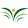 Ashley Mauzy PA-C / Chelsea Reed LPN (304) 614-5473Johanna Lehmann PA-C / Sandra Vanscoy LPN (304) 642-4565